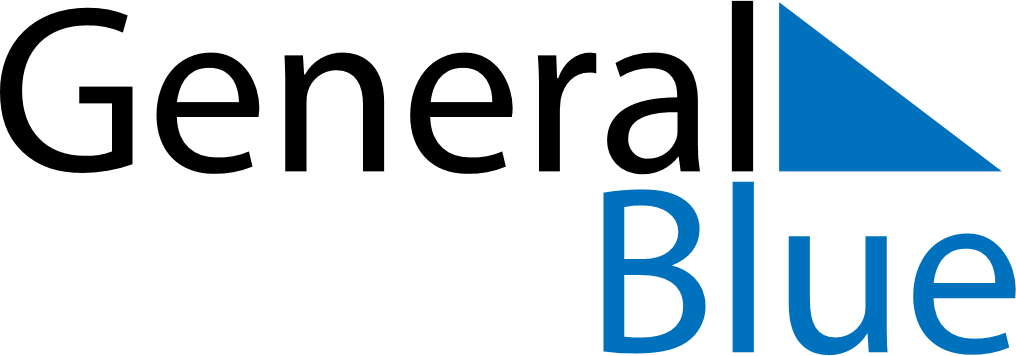 Quarter 4 of 2025Cocos IslandsQuarter 4 of 2025Cocos IslandsQuarter 4 of 2025Cocos IslandsQuarter 4 of 2025Cocos IslandsQuarter 4 of 2025Cocos IslandsOctober 2025October 2025October 2025October 2025October 2025October 2025October 2025SUNMONTUEWEDTHUFRISAT12345678910111213141516171819202122232425262728293031November 2025November 2025November 2025November 2025November 2025November 2025November 2025SUNMONTUEWEDTHUFRISAT123456789101112131415161718192021222324252627282930December 2025December 2025December 2025December 2025December 2025December 2025December 2025SUNMONTUEWEDTHUFRISAT12345678910111213141516171819202122232425262728293031Dec 25: Christmas DayDec 26: Boxing Day